РЕШЕНИЕО деятельности Совета городского поселения
город Мелеуз муниципального районаМелеузовский район Республики Башкортостан4 созываЗаслушав и обсудив деятельность Совета городского поселения город Мелеуз муниципального района Мелеузовский район Республики Башкортостан 4 созыва, руководствуясь Федеральным закон Российской Федерации от 06 октября 2003 г. № 131-ФЗ «Об общих принципах организации местного самоуправления в Российской Федерации», Законом Республики Башкортостан от 18 марта 2005г. №162-з «О местном самоуправлении в Республике Башкортостан», Уставом городского поселения город Мелеуз муниципального района Мелеузовский район Республики Башкортостан, Совет городского поселения город Мелеуз муниципального района Мелеузовский район Республики БашкортостанРЕШИЛ:Принять к сведению  отчет о деятельности Совета городского поселения город Мелеуз муниципального района Мелеузовский район Республики Башкортостан четвертого созыва.Деятельность Совета городского поселения город Мелеуз муниципального района Мелеузовский район Республики Башкортостан четвертого созыва считать удовлетворительной.Глава городского поселения город Мелеуз муниципального района Мелеузовский район Республики Башкортостан -		председатель Совета 	      		 		                               А.Л. Шадринг. Мелеуз«04» сентября  2020 г. № 209  СОВЕТ ГОРОДСКОГО ПОСЕЛЕНИЯ ГОРОД МЕЛЕУЗ МУНИЦИПАЛЬНОГО РАЙОНА МЕЛЕУЗОВСКИЙ РАЙОН РЕСПУБЛИКИ БАШКОРТОСТАН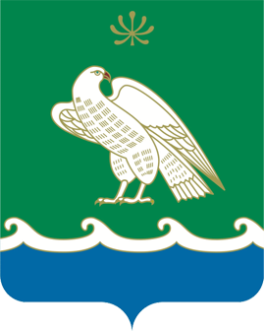 БАШҠОРТОСТАН РЕСПУБЛИКАҺЫ МӘЛӘҮЕЗ РАЙОНЫ МУНИЦИПАЛЬ РАЙОНЫНЫҢ МӘЛӘҮЕЗ ҠАЛАҺЫ ҠАЛА БИЛӘМӘҺЕ СОВЕТЫ453850, г. Мелеуз ул. Воровского, 4453850, Мәләүез, Воровский урамы, 4Тел.: 7(34764)-3-51-53, факс: 7(34764)-3-52-35,e-mail:54.sovet@bashkortostan.ru,сайт: http://meleuzadm.ru/Тел.: 7(34764)-3-51-53, факс: 7(34764)-3-52-35,e-mail:54.sovet@bashkortostan.ru,сайт: http://meleuzadm.ru/Тел.: 7(34764)-3-51-53, факс: 7(34764)-3-52-35,e-mail:54.sovet@bashkortostan.ru,сайт: http://meleuzadm.ru/ОГРН   1050203025828       ИНН   0263011186       КПП   026301001ОГРН   1050203025828       ИНН   0263011186       КПП   026301001ОГРН   1050203025828       ИНН   0263011186       КПП   026301001